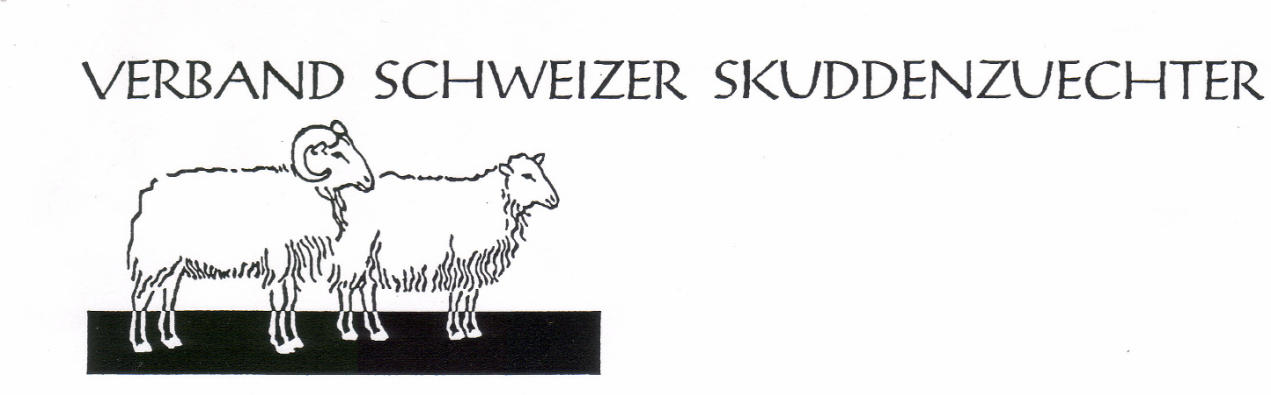 		ASSOCIATION DES ELEVEURS SUISSES DE SKUDDES Liste de naissance		Nom 		Adresse			NPA/Lieu			No BDTA.					L’éleveur confirme, que les agneaux annoncés pour l’élevage ont été contrôlés (santé ,caractéristiques de race) et marqués. Date: 	Signature de l’éleveur:Prière d’envoyer la liste après la dernière naissance à: 	Hans Gugger	Hausmattweid 5		3152 Mamishaus 	E-Mail: zuchtbuch@skudden.ch	Né leNombre portéeNom de l’agneauMarque auriculaireSexeCouleurElevage /Engraisse-mentVivant/mortPoids de naissance (facultatif)Mère: nom, marque auriculairePère: nom, marque auriculaire1. 2. Né leNombre portéeNom de l’agneauMarque auriculaireSexeCouleurElevage /Engraisse-mentVivant/mortPoids de naissance (facultatif)Mère: nom, marque auriculairePère: nom, marque auriculaire